Election Information FormCandidates for MLA 2020 Nominating CommitteeDaniel Verbit Name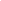 Nomination Chair - Philadelphia 	Current Position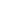 Scholarly Communications and Digital Initiatives LibrarianTitleAcademic Commons – Paul J. Gutman Library 	LibraryJefferson (Philadelphia University + Thomas Jefferson University)Institution4201 Henry Ave 	AddressPhiladelphia, PA  19129	City, State       Zip Code5Years of EmploymentDaniel.Verbit@jefferson.edu E-mail addressConsent to serve:I am willing to serve on the 2020 MLA Nominating Committee, if elected, and understand that while attending the 2020 Annual Meeting is encouraged, it is no longer required. I have not served on the Nominating Committee as a voting member during the past five years, as stipulated in the Bylaws, nor am I an elected or candidate for an elected office. (Medical Library Association Bylaws, Article V, Section 2.D).				Daniel Verbit			Signed DateA form is attached for information on your MLA official activities. List your most recent activities first. Please print or type.Nominating CommitteeName: Daniel Verbit MLA Official Activities:National:                    None YetSection: Chapter:                               Program Chair,  President,  Nomination Chair Education: degree/s, university, date of degreeBachelor of Science – Public Relations          York College of Pennsylvania          (2005)Master of Arts – Library and Information       The University of Alabama (2015) Academy of Health Information Professionals: Yes____ No X____ Level: Professional Work Experience (starting from 2000):Jefferson University (Philadelphia University + Thomas Jefferson University), 	Scholarly Communications and Digital Initiatives Librarian (2020-Present) 	Systems Librarian (2017-2019)	 Adjunct Professor, (2015-2017, 2020) York College of Pennsylvania  		Library Information Systems Specialist   (January 2011 – January 2015) Microsoft Brand Advocate - Entertainment Division   (  2009 – 2010)Comcast - Account Executive - Internet Telephony Support (2007 – 2009)Omnicom Group   -Trade Show Coordinator & Team Leader (2004 –2007) N.B.  Please list ONLY MLA activities – no state or other association activities please.